KPKSM NO. 4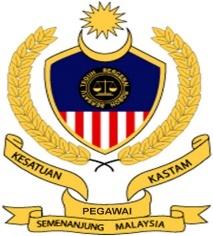  No.Pendaftaran 186   		                KESATUAN PEGAWAI KASTAM      SEMENANJUNG MALAYSIA_________________________________________________________PERMOHONAN FAEDAH PERSARAAN   	   ( PERATURAN 34.4 ( c ), PERATURAN DAN PERLEMBAGAAN )NAMA ( HURUF BESAR )		: MOHD KHAIRUDIN BIN ABD WAHIDNO.KAD PENGENALAN 		: 630118065253JAWATAN / NO.PERKHIDMATAN	: PEGAWAI KASTAM TINGGI WK26NO. AHLI				:ALAMAT PEJABAT			: JABATAN KASTAM DIRAJA MALAYSIA UNIT I WPKL JALAN                                                                   SS6/2 KELANA JAYA 47301 PETALING JAYA SELANGORNO. TELEFON				: 019-3234554TARIKH / KUATKUASA PERSARAAN	: 18.01.2023RUJUKAN FAIL 			            :_________________________________________________	( sertakan salinan sah )Disahkan Sdr / Sdri. MOHD KHAIRUDIN BIN ABD WAHID adalah ahli KPKSM Cawangan ini. Keterangan di atas adalah benar dan beliau layak mendapatkan faedah tersebut.____________________________________                                     _____________________________ 	T / Tangan Pemohon						     Tarikh………………………………………………………		              ……………………………………..( Tandatangan / Cop Setiausaha Cawangan )			          Tarikh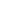 KEGUNAAN PEJABATTarikh diterima		: _______________________________________________________________No. Daftar		: _______________________________________________________________Disahkan Sdr. sdri_______________________________ adalah ahli Kesatuan. Yuran telah dibayar sehingga  ____________________________________________________________________________Disemak dan disahkan oleh 	: ________________________________________________________					[ Tandatangan & Nama Kerani Kesatuan ]Diluluskan :  _______________________________                        ______________________________		Setiausaha Agung KPKSM 				    TarikhPembayaran telah dibuat melalui cek No : _____________________ Bertarikh ________________________________________________            _____________________________________________       Bendahari Agung KPKSM				    Tarikh